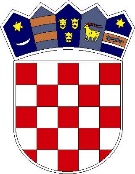 REPUBLIKA HRVATSKA 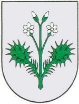 ZAGREBAČKA ŽUPANIJAOPĆINA DUBRAVICA 	Općinski načelnik MB: 02681587, OIB: 89243140464Pavla Štoosa 3, 10293 DubravicaTel. 01/3399-360, fax: 01/3399-707e-mail : opcina@dubravica.hrwww.dubravica.hr KLASA: 024-08/23-01/3URBROJ: 238-40-01-23-1Dubravica, 29. ožujak 2023. godineNa  temelju članka 26. i 27. Zakona o radu („Narodne novine“ broj 93/14, 127/17, 98/19), članka 3. stavka 3. i članka 4. Zakona o službenicima i namještenicima u lokalnoj i područnoj (regionalnoj) samoupravi („Narodne novine“ broj 86/08, 61/11, 04/18, 112/19) te na temelju Uredbe o klasifikaciji radnih mjesta u lokalni i područnoj (regionalnoj) samoupravi („Narodne novine“ broj 74/2010) općinski načelnik Općine Dubravica donosi I. IZMJENE I DOPUNEPRAVILNIKA O RADU I UNUTARNJEM REDUJEDINSTVENOG UPRAVNOG ODJELA OPĆINE DUBRAVICAČlanak 1.Ovim I. Izmjenama i dopunama mijenja se Pravilnik o radu i unutarnjem redu Jedinstvenog upravnog odjela Općine Dubravica („Službeni glasnik Općine Dubravica“ broj 07/2022) na način da se mijenja čl. 37. Redni broj 5 i glasi:Redni broj: 5Naziv radnoga mjesta i stručni uvjeti: Članak 2.Sve ostale odredbe Pravilnika o radu i unutarnjem redu Jedinstvenog upravnog odjela Općine Dubravica („Službeni glasnik Općine Dubravica“ broj 07/2022) ostaju neizmijenjene.Članak 3.Ove I. Izmjene i dopune Pravilnika o radu i unutarnjem redu Jedinstvenog upravnog odjela Općine Dubravica („Službeni glasnik Općine Dubravica“ broj 07/2022) stupaju na snagu prvog dana od dana objave u Službenom glasniku Općine Dubravica.								OPĆINA DUBRAVICA								Općinski načelnik							    	Marin Štritof5. REFERENT – RAČUNOVODSTVENI REFERENT5. REFERENT – RAČUNOVODSTVENI REFERENT5. REFERENT – RAČUNOVODSTVENI REFERENTOPIS RAZINE STANDARDNIH MJERILA ZA KLASIFIKACIJU RADNIH MJESTAOPIS RAZINE STANDARDNIH MJERILA ZA KLASIFIKACIJU RADNIH MJESTAPOTREBNO STRUČNO ZNANJEsrednja stručna sprema ekonomsko-financijskog (računovodstvenog) ili upravnog usmjerenja 